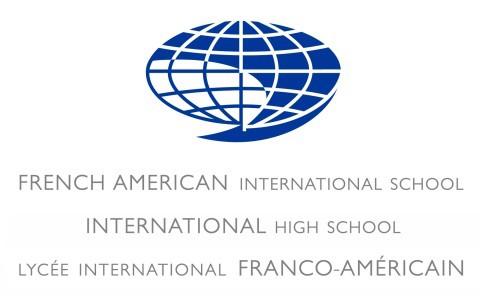 Notification of Intended Stock Giftto French American International SchoolInstructions:1.   Please instruct your broker to use the following French American account for transfer purposes: French American International SchoolSchwab Account No. 3458 2342DTC No. 0164 Code 40French American tax ID number: 94-155-86582.   Please send a copy of this notification to the French American Advancement Office so we can monitor the account for receipt.Email: stephend@frenchamericansf.orgMail: French American International SchoolAdvancement Office150 Oak StreetSan Francisco, CA 94102Date:  	Donor Name(s): 	Address:  	Phone/Email: 	Purpose of Gift:	Annual Fund	Other (please specify) 	Number of Shares:  	_Intended date of Transfer: 	Name of the stock:  	Thank you for your gift and for your support of French American and International!Please contact Stephen Dini at 415-558-2021 or stephend@frenchamericansf.org with any questions.